Immediate Needs Resources      Resources to assist with immediate needs due to COVID-19. CAUTION, some below information can change on a daily basis.Miami Dade County InformationMiami-Dade County latest updates, resources and assistance due to COVID-19. statements & press releaseemergency ordersCOVID-19 testing centersemployment & business assistancefood distribution & senior servicesclosures &updatesother related important informationMore information at: http://www.miamidade.gov/global/initiatives/coronavirus/home.pageFederal Stimulus CheckEligible taxpayers who filed tax returns for either 2019 or 2018 will automatically receive an economic impact payment of up to $1,200 for individuals and up to $500 for each qualifying child. Direct deposit’s to most tax payers were made by 4/15/2020.More information here: https://www.irs.gov/newsroom/economic-impact-payments-what-you-need-to-knowDirect deposits to most tax payers were made by 4/15/2020. If you did not receive your stimulus payment or did not file taxes in 2018 or 2019, find more information and request stimulus payment here: https://www.irs.gov/coronavirus/get-my-payment Food AssistanceFeeding south Florida: Feeding South Florida provides direct-service programs to individuals in need of assistance. This includes benefits application assistance, access to our choice pantry, referrals for longer-term food assistance at a partner agency, and home delivery for qualified individuals. More information at: https://feedingsouthflorida.org/covid19/ Additional from Miami Dade County Website: Drive-thru food distribution events.More information at: http://www.miamidade.gov/global/initiatives/coronavirus/food-senior-services.page.Miami-Dade County Public Schools: offers Grab and Go meals from 4 to 7 p.m. daily at various schools.More information at: http://api.dadeschools.net/WMSFiles/223/pdfs/TO%20UPDATE%20M-DCPS%20Meal%20Distribution%20List%20-%20UPDATED%204.2.2020.pdfFarm Share: Partnered with the local community for food distributions.More information at: http://farmshare.org/food-distributions/UnemploymentUn-employment is accepting paper applications, until fixes to the online system have been completed. Florida unemployment application can be printed at home in English, Spanish or Creole.Online un-employment link: https://connect.myflorida.com/Claimant/Core/Login.ASPXMore information at:  http://www.floridajobs.org/Reemployment-Assistance-Service-Center/reemployment-assistance/claimants/rapaperapplicationApplications are also available for pick up at the below Miami Dade County libraries.Allapattah Branch – 1799 NW 35 Street Miami, FL 33142 Arcola Lakes Branch – 8240 NW 7 Avenue Miami, FL 33150 California Club Branch – 700 Ives Dairy Road Miami, FL 33179 Coconut Grove Branch – 2875 McFarlane Road Miami, FL 33133 Concord Branch – 3882 SW 112 Avenue Miami, FL 33165 Coral Reef Branch – 9211 SW 152 Street Miami, FL 33157 Country Walk Branch – 15433 SW 137 Avenue Miami, FL 33177 Edison Center Branch – 531 NW 62 Street Miami, FL 33150 Fairlawn Branch – 6376 SW 8 Street West Miami, FL 33144 Golden Glades Branch – 100 NE 166 Street Miami, FL 33162 Hialeah Gardens Branch – 11300 NW 87 Court Hialeah Gardens, FL 33018 Hispanic Branch Library – 1398 SW 1 Street Miami, FL 33135 Homestead Branch – 700 N. Homestead Boulevard Homestead, FL 33030 International Mall Branch – 10315 NW 12 Street Doral, FL 33172 Kendale Lakes Branch – 15205 SW 88 Street Miami, FL 33196 Miami Beach Regional Library – 227 22nd Street Miami Beach, FL 33139 Miami Lakes Branch – 6699 Windmill Gate Road Miami Lakes, FL 33014 Naranja Branch – 14850 SW 280 Street Miami, FL 33032 North Dade Regional Library – 2455 NW 183 Street Miami Gardens, FL 33056 North Shore Branch – 7501 Collins Avenue Miami Beach, FL 33141 Northeast Dade (Aventura Branch) – 2930 Aventura Boulevard Aventura, FL 33180 Palm Springs North Branch – 17601 NW 78 Avenue Hialeah, FL 33015 South Miami Branch – 6000 Sunset Drive Miami, FL 33143 West Dade Regional Library – 9445 Coral Way Miami, FL 33165 West Flagler Branch – 5050 West Flagler Street Miami, FL 33134 West Kendall Regional Library – 10201 Hammocks Boulevard Miami, FL 33196 Applications available at libraries are in English, Spanish and Creole. They are available from 8 a.m. to 7 p.m., seven days a week until further notice. To return the completed application, simply drop it off inside the library’s book drop-off bin or any CareerSource South Florida location.More information about if you qualify for unemployment: http://www.floridajobs.org/docs/default-source/reemployment-assistance-center/ra-covid-19-faqs-eng.pdf?sfvrsn=805543b0_14Reducing Financial BurdensPer the Consumer Financial Protection Bureau (CFPB): Contact your lenders, loan servicers, and other creditors if you’re not able to pay your bills on time. Check your lenders websites, to see if they have information that can help you. Credit card companies and lenders may be able to offer you a number of options to help you. This could include waiving certain fees like ATM, overdrafts, and late fees, as well as allowing you to delay, adjust, or skip some payments.More information at: https://www.consumerfinance.gov/about-us/blog/protect-yourself-financially-from-impact-of-coronavirus/ RentIf funds are available, rent assistance can be inquired about by dialing 2-1-1.Evictions have been suspended for 45 days in Florida with Executive Order Number 20-94 as of 4/2/2020.More information at: https://www.flgov.com/wp-content/uploads/orders/2020/EO_20-94.pdfMortgagePer the Consumer Financial Protection Bureau (CFPB) article: A new federal law, the Coronavirus Aid, Relief, and Economic Security (CARES) Act, puts in place two protections for homeowners with federally backed mortgages:foreclosure moratoriumright to forbearance for homeowners who are experiencing a financial hardship due to the COVID-19 emergencyMore information at: https://www.consumerfinance.gov/about-us/blog/guide-coronavirus-mortgage-relief-options/Wellness/Crisis HelplinesMDC Student Wellness Resourceshttps://www.mdc.edu/student-wellness/resources/state.aspxSuicide Prevention Lifeline1-800-273-TALK (8255)TTY: 1-800-799-4889Website: www.suicidepreventionlifeline.org 24-hour, toll-free, confidential suicide prevention hotline available to anyone in suicidal crisis or emotional distress. Your call is routed to the nearest crisis center in the national network of more than 150 crisis centers.SAMHSA's National Helpline1-800-662-HELP (4357)TTY: 1-800-487-4889Website: www.samhsa.gov/find-help/national-helpline Also known as, the Treatment Referral Routing Service, this Helpline provides 24-hour free and confidential treatment referral and information about mental and/or substance use disorders, prevention, and recovery in English and Spanish.Disaster Distress Helpline1-800-985-5990Website: www.samhsa.gov/find-help/disaster-distress-helpline Stress, anxiety, and other depression-like symptoms are common reactions after any natural or human-caused disaster. Call this toll-free number to be connected to the nearest crisis center for information, support, and counseling.Veteran's Crisis Line1-800-273-TALK (8255)TTY: 1-800-799-4889Website: www.veteranscrisisline.net Connects veterans in crisis (and their families and friends) with qualified, caring Department of Veterans Affairs responders through a confidential, toll-free hotline, online chat, or text.*Subject to changes and updates!Reference: AFC MDC Website https://afcmdc.weebly.com/  We are here to help!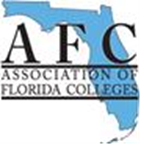 